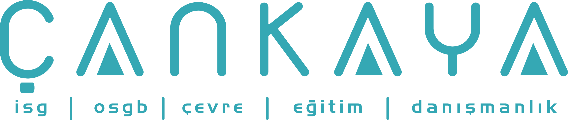 İŞBAŞI İSG KONUŞMALARI(TOOLBOX TALKS) No:           381      			        Sayfa No: 1/1                                                                                                   SIFIR KAZA FELSEFESİ• SIFIR KAZA, kimse kazaya uğramadan işi bitirmek demektir.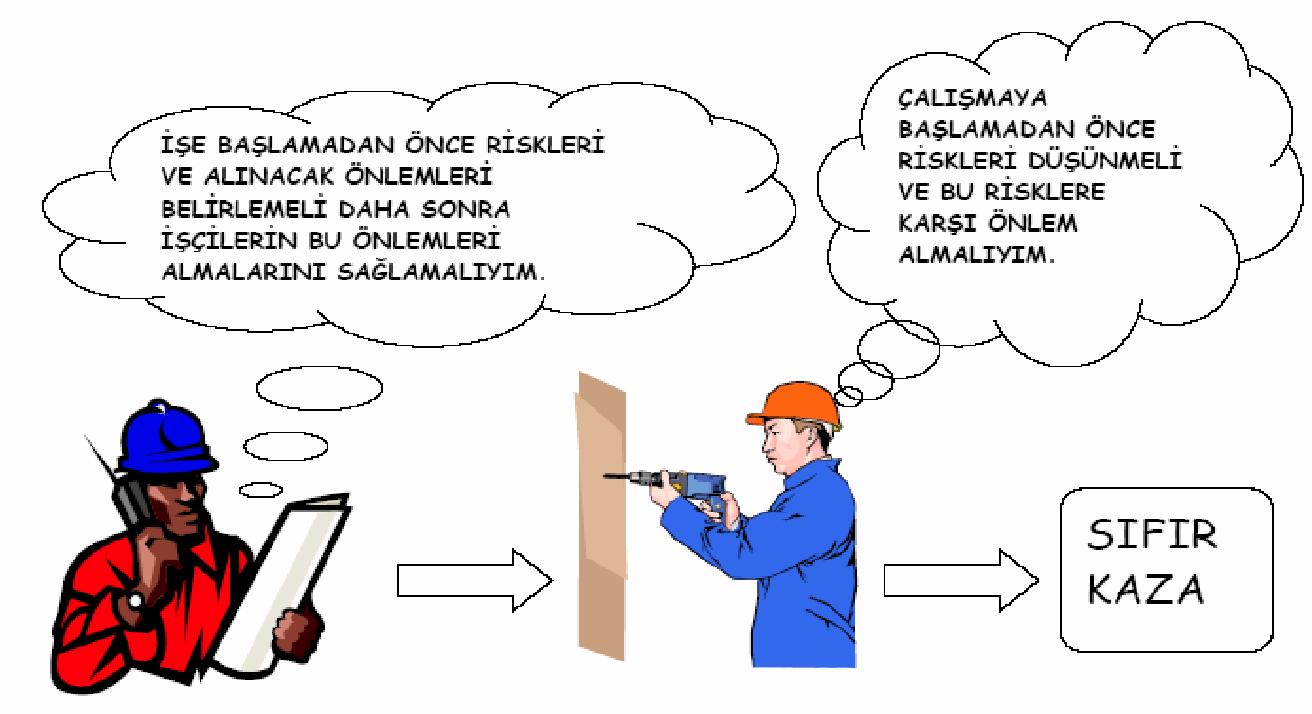 Kendinize şu soruları sorun:o oSIFIR KAZA hedefine nasıl ulaşılabilir?Acaba kazalar engellenemez mi?oÇalıştığınız şantiyede SIFIR KAZA mümkün mü?oSIFIR KAZA hedefine ulaşmak için ben ne yapabilirim?SIFIR KAZA hedefine ancak kazaların önlenebilir olduğuna inanırsanız ulaşabiliriz.Gerekli tüm önlemler alınsaydı, iş kazalarının hiç biri olmazdı.Şantiyemizde SIFIR KAZA hedefine ancak Siz,o okazaların önlenebilir olduğuna inanırsanız,tehlikeli gördüğünüz durumları haber verirseniz,o ve önlemler alırsanız ULAŞABİLİRİZ.